Governor meetings Academic year 2018/ 2019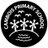 Term 1 – Autumn Term 2 - SpringTerm 3 – Summer Full governing body meetingStrategic Direction committeeResources committeeWed 10th Oct 5 – 7p.m.Thursday 1st Nov 4-5p.m.Thursday 1st Nov 5-6p.m.Full governing body meetingStrategic Direction committeeResources committeeWed 16th January 5 – 7 p.m.Thursday 7th Feb 4 -5 p.m.Thursday 7th Feb 5-6 p.m.Full governing body meetingStrategic Direction committeeResources committeeWed 22nd May 5 – 7p.m.Thursday 13th June 4 – 5 p.m.Thursday 13th June 5 -6 p.m.